 2024年度 日本経済大学 全国高校生ビジネスプランコンテスト＜エントリー準備シート＞　　　　　　　　　このコンテストを何で知りましたか？　　　パンフレット/DM　　　　先生のお勧め　　　　Webサイト　　　　SNSなど応募締切：2024年9月30日23:59応募方法：日本経済大学 全国高校生ビジネスプランコンテスト特設サイトhttps://www.jue.ac.jp/businesscontest2024/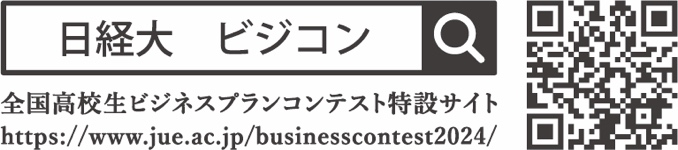 のエントリーフォームに入力してご応募してください。お問合せ：iic@fk.jue.ac.jp所蔵学校名所属学校 電話番号所蔵学校 都道府県所属学校 住所担当教員名教員連絡先e-mailチーム人数：チームリーダー：学年/氏名チームメンバー：学年/氏名チームメンバー：学年/氏名チームメンバー学年/氏名チームメンバー：学年/氏名ビジネスプラン名ビジネスプランの概要(その他、図表や画像、スケッチなど、補足説明が必要な場合は資料を添付してください)＜発端＞　このビジネスプランを思いついたきっかけは何ですか？＜対象＞　このビジネスは、誰に何を提供しますか？＜方法＞　どうやってこのビジネスを提供しますか？＜収益＞　将来性や収益性は、どのようになりますか？＜目的＞　このビジネスで誰がどのように助かりますか？＜目標＞　SDGs17の目標の何番の達成に近づきますか？＜特徴＞　このビジネスの特徴や強み・アピールポイントは何ですか？裏面へ続く＜自余＞　その他、このビジネスについて詳しい説明や、必要な資料などがあれば自由に記述・添付してください。